РОССИЙСКАЯ ФЕДЕРАЦИЯ АДМИНИСТРАЦИЯ МУНИЦИПАЛЬНОГО ОБРАЗОВАНИЯБУДОГОЩСКОЕ ГОРОДСКОЕ  ПОСЕЛЕНИЕКИРИШСКОГО МУНИЦИПАЛЬНОГО РАЙОНАЛЕНИНГРАДСКОЙ ОБЛАСТИРАСПОРЯЖЕНИЕОт 26 сентября 2022 года  № 140-р Внести изменения в распоряжение от 29.12.2021 года № 217-р «Об утверждении детального плана реализации муниципальной программы «Благоустройство и санитарное содержание территории Будогощского городского поселения» на 2022 год»:1. Изложить  детальный план реализации муниципальной программы «Благоустройство и санитарное содержание территории Будогощского городского поселения» на 2022 год в новой редакции согласно приложению к настоящему распоряжению.2. Опубликовать настоящее распоряжение в газете «Будогощский вестник» и разместить на официальном сайте поселения.3. Настоящее распоряжение вступает в силу после опубликования.Глава администрации			             	                  И.Е. РезинкинРазослано: в дело-2, бухгалтерия, Комитет финансов, КСП, Будогощский вестник, официальный сайтПриложение к распоряжениюот 26.09.2022г № 140-рДетальный план реализации муниципальной программы на 2022 годО внесении изменений в распоряжение от 29.12.2021 года № 217-р «Об утверждении детального плана реализации муниципальной программы «Благоустройство и санитарное содержание территории Будогощского городского поселения» на 2022 год»Наименование муниципальной программы, подпрограммы, проекта, мероприятияОтветственный зареализацию проекта, мероприятияОжидаемый результат  реализации проекта, мероприятияСрок реализацииОбъем ресурсного обеспечения, тыс. руб. на 2022 годМуниципальная программа «Благоустройство и санитарное содержание территории Будогощского городского поселения»Муниципальная программа «Благоустройство и санитарное содержание территории Будогощского городского поселения»Муниципальная программа «Благоустройство и санитарное содержание территории Будогощского городского поселения»2018-2024 гг20780,38Проектная частьПроектная частьПроектная частьПроектная частьПроектная частьФедеральный проект "Формирование комфортной городской среды"Федеральный проект "Формирование комфортной городской среды"Федеральный проект "Формирование комфортной городской среды"2018-2024 гг11495,00Подмероприятие 1.1. «Благоустройство общественных территорий»Администрация Будогощского городского поселенияСовершенствование системы комплексного благоустройства на территории Будогощского городского поселения2018-2024 гг11495,00Мероприятия, направленные на достижение цели федерального проекта "Комплексная система обращения с твердыми коммунальными отходами"Мероприятия, направленные на достижение цели федерального проекта "Комплексная система обращения с твердыми коммунальными отходами"Мероприятия, направленные на достижение цели федерального проекта "Комплексная система обращения с твердыми коммунальными отходами"2018-2024 гг6371,10Подмероприятие 2.1. «Создание мест (площадок) накопления ТКО»Администрация Будогощского городского поселенияУлучшение санитарного и экологического состояния населенных пунктов2018-2024 гг6371,10Мероприятия, направленные на достижение цели федерального проекта "Благоустройство сельских территорий"Мероприятия, направленные на достижение цели федерального проекта "Благоустройство сельских территорий"Мероприятия, направленные на достижение цели федерального проекта "Благоустройство сельских территорий"2018-2024 гг114,70Подмероприятие 3.1. «Проведение мероприятий, направленных на борьбу с борщевиком Сосновского на территории муниципального образования»Администрация Будогощского городского поселенияПроведение химических мероприятий по уничтожению растений и оценка эффективности данных мероприятий2018-2024 гг114,70Процессная частьПроцессная частьПроцессная частьПроцессная частьПроцессная частьКомплекс процессных мероприятий «Содержание и благоустройство территории муниципального образования»Комплекс процессных мероприятий «Содержание и благоустройство территории муниципального образования»Комплекс процессных мероприятий «Содержание и благоустройство территории муниципального образования»2018-2024 гг1459,88Подмероприятие 1.1. «Содержание воинских захоронений, расположенных на территории муниципального образования»Администрация Будогощского городского поселенияСодержание автомобильных дорог общего пользования и искусственных дорожных сооружений на уровне, допустимом нормативами, для обеспечения их сохранности2018-2024 гг105,74Подмероприятие 1.2. «Участие в организации деятельности по сбору (в том числе раздельному сбору) и транспортированию отходов»Администрация Будогощского городского поселенияСодержание автомобильных дорог общего пользования и искусственных дорожных сооружений на уровне, допустимом нормативами, для обеспечения их сохранности2018-2024 гг502,22Подмероприятие 1.3. «Проведение мероприятий, направленных на благоустройство территории муниципального образования»Администрация Будогощского городского поселенияСовершенствование системы комплексного благоустройства на территории Будогощского городского поселения2018-2024 гг851,92Комплекс процессных мероприятий "Организация ритуальных услуг и содержание кладбищ"Комплекс процессных мероприятий "Организация ритуальных услуг и содержание кладбищ"Комплекс процессных мероприятий "Организация ритуальных услуг и содержание кладбищ"2018-2024 гг1339,70Подмероприятие 2.1. «Межбюджетные трансферты на осуществление части полномочий в соответствии с подпунктом 22 пункта 1 статьи 14 Федерального закона от 6 октября 2003года № 131-ФЗ «Об общих принципах организации местного самоуправления в Российской Федерации»Администрация Будогощского городского поселенияОказание условий по  организации ритуальных услуг, в том числе вывоз умерших граждан из внебольничных условий, а также по содержанию мест захоронений на территории муниципального образования в соответствии с действующим законодательством2018-2024 гг1339,70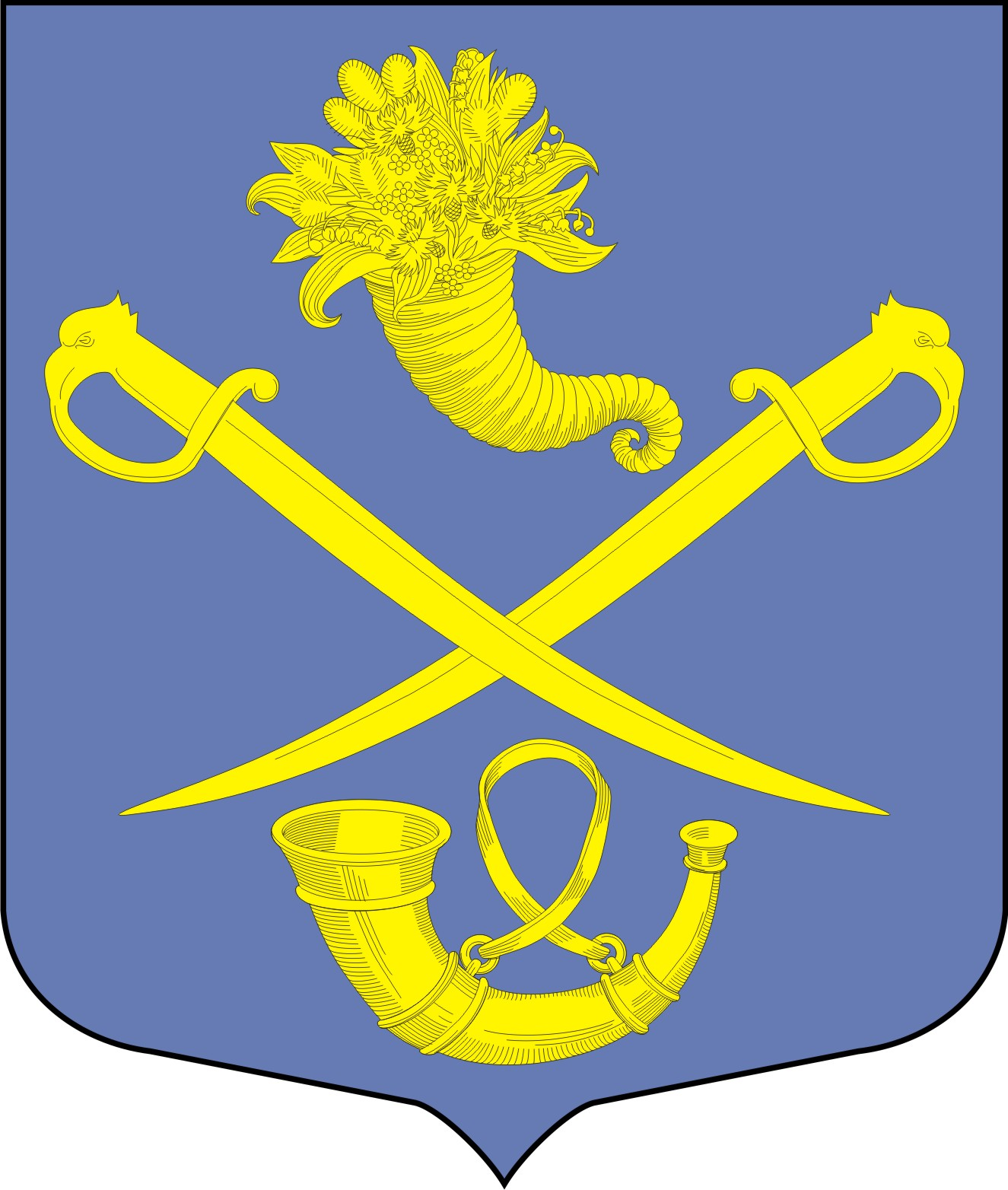 